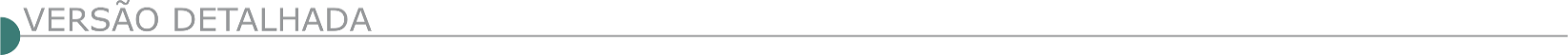 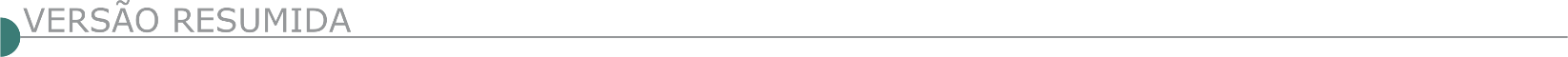 ESTADO DE MINAS GERAISSEAPA - SECRETARIA DE ESTADO DE AGRICULTURA PECUÁRIA E ABASTECIMENTO - PREGÃO ELETRÔNICO Nº 15/2023Objeto: Serviço de instalação e montagem de cercas, proteção de nascentes, que realizará no dia 04 de abril de 2023, às 09:00 horas. O Edital encontra-se à disposição no site: www.compras.mg.gov.br. Informações pelo telefone (31) 3915-8605 ou pelo e-mail dpo@agricultura.mg.gov.br.PREFEITURA MUNICIPAL DE AÇUCENA - TOMADA DE PREÇO N.º 0003/2023Objeto: Execução de obras e serviços de melhoria de vias públicas, calçamento com blocos pré-moldados e drenagem pluvial, a ser executada trecho de serra da estrada de ligação do Povoado de Coqueiros à Açucena. Abertura: 10/04/2023, Horário: 09:00 horas. O edital encontra-se a disposição na Sede e no Site da Prefeitura Municipal.PREFEITURA MUNICIPAL DE ARCOSCONCORRÊNCIA PÚBLICA Nº004/2023Objeto: Execução de obra de ampliação e revitalização do terminal rodoviários de Arcos/MG . Abertura da sessão: Dia 24/04/2023 as 16:00 horas. Local: Departamento de Licitações e Contratos, situado à Rua Getúlio Vargas, nº 228 – centro – Arcos/MG. Consultas ao edital: Na internet, no site www.arcos.mg.gov.br ou no Departamento de Licitações e Contratos supracitado. Esclarecimentos: e-mail: arcoslicita@arcos.mg.gov.br e telefone: (37) 3359-7905.TOMADA DE PREÇOS Nº 001/2023Objeto: Execução de obra de reforço estrutural em Quadra Esportiva coberta com estrutura metálica localizada no bairro São Vicente no Município de Arcos/MG. Abertura da sessão: Dia 13 de abril de 2023 as 16:30 horas. Local: Departamento de Licitações e Contratos, situado à Rua Getúlio Vargas, nº 228 – Centro – Arcos/MG. Consultas ao edital: Na internet, no site www.arcos.mg.gov.br ou no Departamento de Licitações e Contratos supracitado. Esclarecimentos: e-mail: arcoslicita@arcos.mg.gov.br e telefone: (37) 3359-7905.TOMADA DE PREÇOS Nº 016/2022Objeto: Construção e implantação da quadra poliesportiva no bairro Parque da Floresta, no munícipio de Arcos/MG. Abertura da sessão: Dia 13/04/2023 as 16:30 horas. Local: Departamento de Licitações e Contratos, situado à Rua Getúlio Vargas, nº 228 – Centro – Arcos/MG. Consultas ao edital: Na internet, no site www.arcos.mg.gov.br ou no Departamento de Licitações e Contratos supracitado. Esclarecimentos: e-mail: arcoslicita@arcos.mg.gov.br e telefone: (37) 3359-7905.PREFEITURA MUNICIPAL DE BERILO - TOMADA DE PREÇOS Nº 012/2023Objeto: Execução de pavimentação asfáltica em tratamento superficial duplo TSD, na estrada vicinal sede Distrito de Lelivéldia, Morro Manelão, Zona Rural do Município de Berilo. A data prevista para realização do certame será 12 de abril de 2023 às 09:00min. Mais informações poderão ser obtidas pelo e-mail: licitacao@berilo.mg.gov.br, no site: www.berilo.mg.gov.br, pelo telefone: (33) 99707-6277 ou diretamente no Setor de Licitações da Prefeitura Municipal de Berilo/MG, na Praça Doutor Antônio Carlos, nº 85, Centro, CEP: 39640-000.PREFEITURA MUNICIPAL DE BICAS - TOMADA DE PREÇOS Nº 01/2023Objeto: Conclusão da obra da quadra no Bairro Joaquim Florentino de Souza, cutieira. A sessão será realizada no dia 10/04/2023, às 14:00min. Os interessados poderão obter cópia do edital na Praça Raul Soares, nº 20, na cidade de Bicas ou acessar o endereço eletrônico http://www.bicas.mg.gov.br.PREFEITURA MUNICIPAL DE BRUMADINHOCONCORRÊNCIA PÚBLICA 09/2023Objeto: Reforma na Escola Padre Vicente de Assunção. Data de abertura: 25/04/2023 às 09:00 horas. Maiores informações pelo site: www.brumadinho.mg.gov.br.CONCORRÊNCIA PÚBLICA 11/2023Objeto: Reforma do PSF na localidade de Casa Branca. Data de abertura: 02/05/2023 às 09:00 horas. Maiores informações pelo site: www.brumadinho.mg.gov.br.CONCORRÊNCIA PÚBLICA 12/2023Objeto: Reforma do PSF na localidade de Marques. Data de abertura: 26/04/2023 às 09:00 horas. Maiores informações pelo site: www.brumadinho.mg.gov.br.PREFEITURA MUNICIPAL DE BURITIS - TOMADA DE PREÇOS Nº 10/2023Objeto: Reforma e Ampliação da Escola Antão Alves de Souza, que fará realizar 09:00 horas, no dia 06 de abril de 2023, em sua sede, à Avenida Bandeirantes, Nº 723 Centro em Buritis – MG. O edital poderá ser retirado através do site www.buritis.mg.gov.br, maiores informações: (38) 3662-3437.PREFEITURA MUNICIPAL DE CAMBUÍ – CIMESMI - CONSÓRCIO INTERMUNICIPAL MULTIFINALITÁRIO DOS MUNICÍPIOS DO EXTREMO SUL DE MINASPREGÃO PRESENCIAL Nº 002/2023Objeto: Prestação de Serviço de Pavimentação Asfáltica, Manutenção e Conservação de Pavimentos em Concreto Asfáltico a Quente e a Frio. Data da realização do Certame: 04/04/2023 às 14:00min. Mais informações no site: www.cimesmi.mg.gov.br. Local: Sala das Licitações, situado na Rua Ananias Cândido de Almeida, nº 96, Centro, Consolação/MG. Condições para retirada do Edital: Edital encontra-se à disposição dos interessados, para consulta ou retirada em horário comercial na Sala do Consórcio Intermunicipal Multifinalitário dos Municípios do Extremo Sul de Minas, situado na Rua Ananias Cândido de Almeida, nº 95, Centro, Consolação/MG. Informações pelo telefone: (35) 99703-3934 ou pelo e-mail: administrativo@cimesmi.mg.gov.br.PREGÃO PRESENCIAL Nº 003/2023Objeto: Serviços de Obras e manutenção de pavimentação asfáltica em CBUQ, Tratamento Superficial Simples (TSS), Tratamento Superficial Duplo (TSD), tapa buraco em CBUQ, drenagem, terraplenagem, estradas vicinais, obras civis, obras complementares, contenções, demolições, sinalização viária e urbana, durante a vigência do Registro de Preços. Data da realização do Certame: 04/04/2023 às 09:00min. Mais informações no site: www.cimesmi.mg.gov.br. Local: Sala das Licitações, situado na Rua Ananias Cândido de Almeida, nº 96, Centro, Consolação/MG. Condições para retirada do Edital: O Edital encontra-se à disposição dos interessados, para consulta e/ ou retirada em horário comercial na Sala do Consórcio Intermunicipal Multifinalitário dos Municípios do Extremo Sul de Minas - CIMESMI, situado na Rua Ananias Cândido de Almeida, nº 95, Centro, Consolação/MG. Informações pelo telefone: (35) 99703-3934 ou pelo e-mail: administrativo@cimesmi.mg.gov.br.PREFEITURA MUNICIPAL DE COMERCINHO - TOMADA DE PREÇOS Nº 005/2023Objeto: Execução de obra de reconstrução de bueiro tubular na Comunidade Mandiocal no município de Comercinho/MG. Abertura dia 10/04/2023 às 13:30min. Maiores informações, bem como edital completo, junto a Prefeitura Municipal de Comercinho/MG, com sede na Rua Manoel Rafael de Oliveira, 100 - Centro, pelo telefone (33) 3732-1107, e-mail: licitacomercinho@hotmail.com ou site www.comercinho.mg.gov.br.PREFEITURA MUNICIPAL DE CONCEIÇÃO DO MATO DENTRO - TOMADA DE PREÇOS Nº 3/2023Objeto: Construção de praça no distrito de Três Barras, do município de Conceição do Mato Dentro/MG. Dia da abertura: 12 de abril de 2023, às 09:30min. Edital disponível no site: www.cmd.mg.gov.br. Maiores informações pelo telefone (31) 3868-2398 ou licitacao@cmd.mg.gov.br.PREFEITURA MUNICIPAL DE CONCEIÇÃO DAS PEDRAS - TOMADA DE PREÇO Nº 03/2023Objeto: Contratação de Empresa para reforma do Clube Social Pedrense. Credenciamento ás 08:00 horas do dia 05/04/2023, e sua abertura marcada para às 08:30 horas do dia 05/04/2023. Informações: (35)3664- 1222 das 08:00 horas às 16:00 horas ou por e-mail: licitacao@conceicaodaspedras.mg.gov.br. Edital estará disponível no site www.conceicaodaspedras.mg.gov.br. PREFEITURA MUNICIPAL DE CÔNEGO MARINHO - PREGÃO ELETRÔNICO - Nº 020/2023Objeto: Construção de vestiário para arbitragem e cabine narração Campo Vila Nova. Encaminhamento, recebimento das propostas e dos documentos de habilitação: As propostas e os documentos de habilitação deverão ser encaminhados, exclusivamente por meio eletrônico no site https://www.portaldecompraspublicas.com.br/18/. Apresentação das propostas e dos documentos de habilitação: Até às 08:30min do dia 04 de abril de 2023. Abertura da sessão pública e do envio de lances: às 09:00min do dia 04 de abril de 2023. O Edital está disponível no endereço eletrônico: https://www.conegomarinho.mg.gov.br/site/licitacao.PREFEITURA MUNICIPAL DE FRANCISCO SÁTOMADA DE PREÇO Nº 002/2023Objeto: Execução da obra de construção para conclusão do Centro de Convenções localizado no Parque dos Namorados no município de Francisco Sá, Minas Gerais. A abertura da sessão será no dia 14 de Abril de 2023 às 09:00min. Site: www.franciscosa.mg.gov.br ou e-mail: licitacaofranciscosamg@gmail.com.TOMADA DE PREÇO Nº 003/2023Objeto: Execução da obra de construção de portais de entrada no município de Francisco Sá, Minas Gerais. A abertura da sessão será no dia Abril de 2023 às 09:00min. Maiores informações pelo site: www.franciscosa.mg.gov.br ou e-mail: licitacaofranciscosamg@gmail.com.PREFEITURA MUNICIPAL DE IBERTIOGA - TOMADA DE PREÇOS Nº 5/2023Objeto: Revitalização, reforma e construção de infraestrutura na Praça Santo. Sessão: 10/04/2023 às 09:00 horas. Maiores informações pelo edital: www.ibertioga.mg.gov.br e telefone (32) 3347-1209.PREFEITURA MUNICIPAL DE ITUMIRIMTOMADA DE PREÇO Nº 03/2023 Objeto: Execução de obra de Pavimentação asfáltica de vias urbanas do município. Recebimento dos envelopes até o dia 18/04/2023 às 09:00min, na Praça dos Três Poderes, 160 - Centro - Itumirim/MG. Informações (35) 3823 1445 ou site: www.itumirim.mg.gov.br.TOMADA DE PREÇO Nº 04/2023Objeto: Execução de obra de Pavimentação asfáltica de vias urbanas do município. Recebimento dos envelopes até o dia 19/04/2023 às 09:00min, na Praça dos Três Poderes, 160 - Centro - Itumirim/MG. Informações (35) 3823 1445 ou site: www.itumirim.mg.gov.br.PREFEITURA MUNICIPAL DE JEQUERI - TOMADA DE PREÇOS Nº 02/2023Objeto: Execução da obra de pavimentação em bloquetes em vias públicas localizadas dentro do perímetro urbano do Município de Jequeri/MG, calçamento em bloquete do Distrito do Grota. Abertura dia 10/04/2023 às 09:00min. Edital pode ser obtido no local de segunda à sexta, de 13:00min às 16:00min, e-mail: licitacao@jequeri.mg.gov.br ou no www.jequeri.mg.gov.br.PREFEITURA MUNICIPAL DE PIRAPORA – TOMADA DE PREÇOS Nº 003/2023Objeto: Execução de obras de construção de praças no município de Pirapora-MG. Data horário: 10/04/2023 às 09:00 horário. A íntegra deste Edital e seus anexos poderão ser obtidas no seguinte endereço eletrônico: www.pirapora.mg.gov.br/licitacoes. Demais esclarecimentos na Rua Antônio Nascimento, 274 - Centro, nos dias úteis de segunda a sexta-feira das 12:00 horas às 18:00 horas ou pelo telefone (38) 3740-6121.PREFEITURA MUNICIPAL DE RIO ESPERA - TOMADA DE PREÇOS N° 04/2023Objeto:  Pavimentação poliédrica em via do Município, no dia 11 de abril de 2023, às 13:00 horas.  Edital em seu inteiro teor estará à disposição no setor de licitações, na Praça da Piedade, 36, Centro, ou site: https://rioespera.mg.gov.br/. Maiores informações no telefone (31) 3753-1254, a partir das 08:00 horas. E-mail: licitacoesrioespera@gmail.com. PREFEITURA MUNICIPAL DE SANTA FÉ DE MINAS - TOMADA DE PREÇOS Nº001/2023Objeto: Construção de Quadra Poliesportiva, no Centro Educacional Municipal Criança Feliz, que no dia 06 de Abril de 2023, às 09:00 horas. Maiores informações pelo telefone (38) 3632-1106, e-mail: licitasanta2021@gmail.com. Santa Fé de Minas/MG, 21 de Março de 2023.PREFEITURA MUNICIPAL DE SANTA MARIA DO SUAÇUÍ - PREGÃO PRESENCIAL 013/2023Objeto: Execução dos serviços de coleta de lixo, limpeza, conservação, manutenção de praças, parques, jardins e áreas públicas bem como destinação final dos resíduos gerados pelos serviços, local licenciado para o Município. Data, hora e local para abertura dos envelopes Proposta e Habilitação: 31/03/2023, às 14:00 horas, na sala da CPL. Cópias do edital e-mail: licitacao@smsuacui.mg.gov.br ou no endereço Rua Cônego Lafaiete, 12, Centro, Santa Maria do Suaçuí/MG.PREFEITURA MUNICIPAL DE SÃO DOMINGOS DO PRATACONCORRÊNCIA Nº 01/2023Objeto: Execução de obra de construção de escola. Os envelopes deverão ser protocolados até as 9:00 horas do dia 24/04/2023 na sala de Licitações da Prefeitura. A sessão de abertura dos envelopes ocorrerá no dia 24/04/2023, as 9:00 horas. Edital em www.saodo-mingosdoprata.mg.gov.br. Informações: (31) 3856-1385.TOMADA DE PREÇOS Nº 05/2023Objeto: Execução de obra de ampliação da sede da Guarda do Congo Nossa Senhora do Rosário, na avenida Paulino Cícero, Bairro Dona Julieta, nesta cidade. Os envelopes deverão ser protocolados até as 9:00 horas do dia 10/04/2023 na sala de Licitações da Prefeitura. A sessão de abertura dos envelopes ocorrerá no dia 10/04/2023, as 9:00 horas. Edital em www.saodomingosdoprata.mg.gov.br. Informações: (31) 3856-1385. PREFEITURA MUNICIPAL DE SÃO PEDRO DOS FERROS - TOMADA DE PREÇOS Nº 3/2023Objeto: Execução Das Obras De Calçamento Com Bloquete No Restante Da Rua Josepha Tavares Torres, Bairro São Jose Operário, São Pedro dos Ferros/MG. Protocolo até 06/04/2023 às 09:00 horas. Abertura às 09:00 horas do mesmo dia. Vistoria técnica in loco, às 09:00 horas do dia 31/03/2023. Edital disponível através do e-mail: licitacao@saopedrodosferros.mg.gov.br ou pelo site: www.saopedrodosferros.mg.gov.br, com a devida identificação ou retirada no espaço municipal.PREFEITURA MUNICIPAL DE SERRA DO SALITRE - TOMADA DE PREÇOS Nº 02/2023Objeto: Execução de obras de engenharia, com fornecimento de material e mão de obra para Recapeamento Asfáltico da Rua Mestre Candinho - Município de Serra do Salitre/MG. Data de julgamento: 07 de Abril de 2023 às 08:10min. PREFEITURA MUNICIPAL DE SETE LAGOASCONCORRÊNCIA PÚBLICA N° 016/2022 Objeto: Construção da Escola de Ensino Infantil CEMEI Padre Adrianus, localizada na Rua Jaguapitã, s/nº - no Bairro: Aeroporto Industrial, no Município de Sete Lagoas/MG, de acordo com solicitação emitida pela Secretaria Municipal de Educação, Esportes e Cultura. Recebimento dos envelopes até o horário de início da sessão de abertura dos envelopes, que ocorrerá que ocorrerá às 09:00 horas do dia 28/04/2023. O edital estará à disposição dos interessados no site da Prefeitura Municipal de Sete Lagoas, através do endereço eletrônico: www.setelagoas.mg.gov.br. Informações (31) 3779-3700. Comissão Permanente de Licitação. Acesse o ambiente de licitações pelo link: https://transparencia.setelagoas.mg.gov.br/licitacoes. Acesse o tutorial para saber como pesquisar o processo licitatório: https://suporte.setelagoas.mg.gov.br/tutorial.pdf.SAAE - SERVIÇO AUTÔNOMO DE ÁGUA E ESGOTO - TOMADA DE PREÇOS Nº 01/2023Objeto: Execução de base visando à instalação reservatório metálico apoiado no B. Barreiro, incluindo transporte. Os envelopes contendo os documentos e as propostas comerciais das empresas interessadas deverão ser entregues até às 08:45 horas do dia 14/04/2023, prazo preclusivo do direito de participação, onde o início da abertura dos envelopes apresentados será às 09:00 horas, na mesma data, no departamento de Licitações do SAAE, sito na Rua Governador Milton Campos nº 113 – Centro – Sete Lagoas/MG. As licitantes interessadas deverão estar munidas do CRC – Certificado de Registro cadastral, com período em curso emitido pela prefeitura Municipal de ete Lagoas/MG para participarem da licitação. Edital, na íntegra, encontra-se à disposição dos interessados, no endereço eletrônico www.setelagoas.mg.gov.br. Maiores informações: (31)2106-0122.PREFEITURA MUNICIPAL DE TUPACIGUARA - CONCORRÊNCIA PÚBLICA N º 007/2023Objeto: Construção de uma quadra poliesportiva no Bairro Cynthia. A sessão de credenciamento e abertura de envelopes será realizada no dia 02/05/2023 às 09:00 horas na sala de reuniões do Departamento de Licitação localizado no segundo piso do Centro Administrativo. A visita técnica é facultativa e poderá ser realizada a partir da última publicação do Edital até o último dia anterior à data designada para a sessão e deverá ser agendada pelo telefone (34) 3281-0041. Demais informações poderão ser obtidas pelo telefone (34) 3281-0057 ou pelo e-mail licitacaogestao20212024@gmail.com. Edital encontra - se disponível aos interessados no site http://www.tupaciguara.mg.gov.br , na sede do departamento e no mural, gratuitamente.PREFEITURA MUNICIPAL DE UBERABA – CODAU - COMPANHIA OPERACIONAL DE DESENVOLVIMENTO, SANEAMENTO E AÇÕES URBANAS - PREGÃO ELETRÔNICO Nº 042/2023Objeto: Execução de reforma e adequação das unidades administrativas da CODAU. Data, horário para realização da licitação: 09:00 horas do dia 04 de abril de 2023. Local aquisição do edital Av. Leopoldino de Oliveira nº. 5100 – Uberaba/MG. Informações pelo telefone (34) 3318-6036/6037. Site e plataforma para realização do pregão https://licitanet.com.br/.PREFEITURA MUNICIPAL DE UBERLÂNDIA - CONCORRÊNCIA PÚBLICA Nº 146/2023Objeto: Execução De Obras De Ampliação Do Coletor Tronco Rondon Pacheco, No Município De Uberlândia/MG. O Edital encontra-se à disposição na Diretoria de Compras, na Av. Anselmo Alves dos Santos, nº. 600, bairro Santa Mônica, Uberlândia/MG, telefone (34) 3239-2488, das 12:00 às 17:00 horas, bem como, disponível no site www.uberlandia.mg.gov.br. Entrega dos Envelopes e Sessão Pública para abertura no dia 27/04/2023 às 13:00 horas na Prefeitura Municipal de Uberlândia, situada na Av. Anselmo Alves dos Santos, nº 600, bloco II, 3º pavimento, bairro Santa Mônica, Uberlândia/MG.PREFEITURA MUNICIPAL DE VARGINHA - TOMADA DE PREÇOS Nº 002/2023Objeto: Execução das obras de cercamento do Aeroporto de Varginha, mediante as condições estabelecidas em edital. Data de Protocolo: até 12/04/2023 às 13:30 horas. Data Abertura: 12 / 04 / 2023 às 14:00 horas. Informações, edital: Deptº. de Suprimentos, telefone (35) 3690-1812. Aquisição do Edital: Mediante acesso ao site www.varginha.mg.gov.br.ESTADO DO ACRESECRETARIA DE ESTADO DA GESTÃO ADMINISTRATIVA - CONCORRÊNCIA Nº 5/2023Objeto: Contratação de empresa para os serviços de infraestrutura urbana com pavimentação asfáltica (CAUQ/TSD), e dispositivo de drenagem na estrada do Adolar - 1º Distrito da cidade, localizada no perímetro Urbano do município de Sena Madureira-Acre. Pavimentação do Ramal do Adolar com Implantação de Ciclovia. Fonte de Recursos: 100 - RP, 200 Convênio, 500 Operação Credito, 700 RPI e 101 - CIDE. Edital e Informações: O edital está à disposição nos sites www.ac.gov.br e www.licitacao.ac.gov.br. Data da Abertura: 26/04/2023 às 08:00 horas, conforme preâmbulo no Edital.ESTADO DO MARANHÃOSENAC - SERVIÇO NACIONAL DE APRENDIZAGEM COMERCIAL - CONCORRÊNCIA SENAC / MA Nº 1/2023Objeto: Manutenção, otimização e correções do Centro de Educação Profissional de Bacabal, situado na Rua Gonçalves Dias, 380, Centro, Bacabal/MA. Recebimento dos Envelopes Contendo Documentação para Habilitação e Proposta Comercial: De 22/03/2023 até às 14:30 horas do dia 10/04/2023. Abertura dos Envelopes Contendo Documentos para Habilitação: Às 14:30 horas do dia 10/04/2023 na sala de reuniões da sede da Administração Regional situada na Av. dos Holandeses, S/N, Qd 04, Edif. FECOMÉRCIO/SESC/SENAC, 5º andar, Jardim Renascença - São Luís/MA. Esclarecimentos de Dúvidas: Até às 17:30 horas do dia 04 de abril de 2023, por meio eletrônico, via Internet, para o seguinte endereço: colic@ma.senac.br ou por meio de correspondência em papel timbrado da empresa licitante, dirigida à Comissão Integrada de Licitação e Obras no endereço indicado no preâmbulo do Edital. Prazo Máximo para Retirada do Edital: Poderá ser retirado o Edital em até 02 dias úteis anterior à abertura da Sessão Pública, no endereço indicado no preâmbulo do Instrumento Convocatório.ESTADO DO PARANÁSANEPAR - COMPANHIA DE SANEAMENTO DO PARANÁLICITAÇÃO ELETRÔNICA Nº 35/2023Objeto: Execução de obra de ampliação do sistema de Abastecimento de Água, no município de Laranjeiras do Sul. Limite de Acolhimento de Propostas: 30/05/2023 às 14:00 horas. Data da Abertura de Preços: 30/05/2023 às 15: horas, por meio de sistema eletrônico no site http://www.licitacoese.com.br. Informações complementares: Podem ser obtidas na Sanepar à Rua Engenheiros Rebouças, 1376 - Curitiba/PR, Telefone (41) 3330-3204, ou pelo site http://licitacao.sanepar.com.br/.LICITAÇÃO ELETRÔNICA Nº 75/23Objeto: Execução de obra para ampliação do sistema de abastecimento de agua do município de Ortigueira, compreendendo a execução de adutora e interligação de reservatório, com fornecimento de materiais, conforme detalhado nos anexos do edital. Disponibilidade: 23/03/2023 a 29/05/2023. Protocolo das Propostas: 30/05/2023 às 09:00 horas. Abertura: 30/05/2023 às 10:00 horas. Informações: Os Elementos estarão à disposição para consulta na Sanepar – USAQ, rua Engenheiros Rebouças 1376 – Curitiba – Paraná, das 8:15 às 11:45 horas e das 13:30 às 17:15 horas, de segunda a sexta-feira, até o dia anterior à data de abertura e também para aquisição mediante o recolhimento das custas junto à Tesouraria da Unidade de Serviços de Finanças, situada no mesmo endereço, cujo horário de atendimento é das 9h às 11:45 horas e das 13:30 às 16:00 horas.   O edital e as informações relacionadas ao processo poderão ser obtidas diretamente no site do Banco do Brasil ou através do link http://licitacao.sanepar.com.br/SLI2A100.aspx?wcodigo=7523.LICITAÇÃO ELETRÔNICA Nº 80/23Objeto: Execução de obra de ampliação do sistema de abastecimento de agua saae do município de marinha, compreendendo operacionalização de poço, adutora, reservatório, elevatória, travessia aérea e instalações elétricas e de automação, com fornecimento de materiais, conforme detalhado nos anexos do edital. Disponibilidade: 23/03/2023 a 29/05/2023. Protocolo das Propostas: 30/05/2023 às 10:00 horas. Abertura: 30/05/2023 às 11:00 horas. Informações: Os Elementos estarão à disposição para consulta na Sanepar – USAQ, rua Engenheiros Rebouças 1376 – Curitiba – Paraná, das 8:15 às 11:45 horas e das 13:30 às 17:15 horas, de segunda a sexta-feira, até o dia anterior à data de abertura e também para aquisição mediante o recolhimento das custas junto à Tesouraria da Unidade de Serviços de Finanças, situada no mesmo endereço, cujo horário de atendimento é das 9h às 11:45 horas e das 13:30 às 16:00 horas.   O edital e as informações relacionadas ao processo poderão ser obtidas diretamente no site do Banco do Brasil ou através do link http://licitacao.sanepar.com.br/SLI2A100.aspx?wcodigo=7523.ESTADO DO PARÁDNIT - SUPERINTENDÊNCIA REGIONAL NO PARÁ - PREGÃO ELETRÔNICO Nº 107/2023Objeto: Serviços de manutenção, conservação, recuperação, Rodoviária referente ao Plano Anual de Trabalho e Orçamento - P.A.T.O na Rodovia: BR-155/PA, trecho: entroncamento BR-158 (Redenção) - entroncamento PA-275 (Eldorado dos Carajás), Subtrecho: entroncamento PA-275 (Eldorado dos Carajás) - entroncamento BR-222 (Marabá), SEGMENTO: km 250,70 - km 344,40, extensão: 93,70 km, Lote 03. Edital: 22/03/2023 das 08:00 às 12:00 horas e das 13:00 às 17:00 horas. Endereço: Rodovia Br 316 Km Zero, S/n - Castanheira, - Belém/PA ou https://www.gov.br/compras/edital/393016-5-00107-2023. Entrega das Propostas: a partir de 22/03/2023 às 08:00 horas no site www.gov.br/compras. Abertura das Propostas: 04/04/2023 às 10:00 horas no site www.gov.br/compras. Informações Gerais: Edital disponível nos portais: https://www.gov.br/dnit e www.gov.br/compras. Esclarecimentos, impugnações: scl.pa@dnit.gov.br. Contatos: (91) 3250.2150 ou WhatsApp: (91) 98268.0004.ESTADO DO RIO GRANDE DO SULDNIT - SUPERINTENDÊNCIA REGIONAL NO RIO GRANDE DO SUL - PREGÃO ELETRÔNICO Nº 68/2023Objeto: Execução de Serviços de Manutenção, Conservação, Recuperação, na Rodovia BR-153/RS, do km 622,80 ao km 693,90, com vistas a execução de Plano de Trabalho e Orçamento - P.A.T.O, sob a coordenação da Superintendência Regional DNIT/RS. Edital: 22/03/2023 das 08:00 às 12:00 horas e das 13:00 às 17:00 horas. Endereço: Rua Siqueira Campos, 664, Centro - Porto Alegre/RS ou https://www.gov.br/compras/edital/393012-5-00068-2023. Entrega das Propostas: a partir de 22/03/2023 às 08:00 horas no site www.gov.br/compras. Abertura das Propostas: 06/04/2023 às 09:00 horas no site www.gov.br/compras.ESTADO DO RIO DE JANEIROCOMPANHIA DOCAS DO RIO DE JANEIRO - REGIME DE CONTRATAÇÃO DA ESTATAL Nº 2/2023 1Objeto: Execução da obra de engenharia de dragagem por resultado para ampliação do Acesso da Infraestrutura Aquaviária ao Complexo Portuário do Porto do Rio de Janeiro/RJ, compreendendo ainda, a elaboração dos Projetos Básico e Executivo de Dragagem, Projeto de Sinalização e Balizamento, e demais serviços e operações imprescindíveis e complementares, necessários e suficientes para a entrega da obra, conforme Anteprojeto de Dragagem e especificações do presente documento, incluindo, a retirada do Casco Soçobrado, retirada dos cabos de energia submarinos, disponível na página da PORTOSRIO na internet www.portosrio.gov.br. Do fornecimento do edital e dos esclarecimentos: O Edital e seus Anexos estarão disponíveis para download, no site da PORTOSRIO, a partir de 22/03/2023, mais precisamente no seguinte endereço eletrônico: www.portosrio.gov.br. Recebimento e da abertura das propostas: Às 10:00 horas, do dia 26/05/2023, através de videoconferência pelo link a ser disponibilizado pela comissão permanente de licitação- CPL a todos os interessados no site da PORTOSRIO na Internet.PETROBRAS - PETRÓLEO BRASILEIRO S/A - AVISO DE LICITAÇÃO Nº 7004022810Objeto: Fornecimento de bens e a prestação de serviços relativos à complementação da construção e montagem de parte da Unidade U-68 - Unidade de Manuseio de Coque da RNEST. Abertura das propostas: 20/06/2023 às 12:00 horas. A consulta ao edital e o processamento da licitação serão realizados no portal www.petronect.com.br.ESTADO DO TOCANTINSDNIT - SUPERINTENDÊNCIA REGIONAL NO TOCANTINS - PREGÃO Nº 21/2023Objeto: Execução dos serviços de manutenção, conservação, recuperação, constantes de pato na rodovia: BR-242/TO; Trecho: Div. BA/TO - Div. TO/MT (São Felix do Araguaia); Subtrecho: fim interseção to-050 início da pavimentação; Segmento 1: km 106,9 ao km 186,3; Segmento 2: km 191,3 ao km 222,1 (Início da pavimentação est 0 a 1543) que totalizam 110,20 km. Novo Edital: 22/03/2023 das 08:00 às 12:00 HORAS e de 14:00 às 17:59 horas. Endereço: Quadra 103 Sul, Acso 01, Conjunto 01, Avenida Jk, Lote 41- a, Ed. Jk Business Center Centro - PALMAS – TO. Entrega das Propostas: a partir de 22/03/2023 às 08:00 horas no site www.comprasnet.gov.br. Abertura das Propostas: 03/04/2023, às 15:00 no site www.comprasnet.gov.br.- PATROCÍNIO INSTITUCIONAL-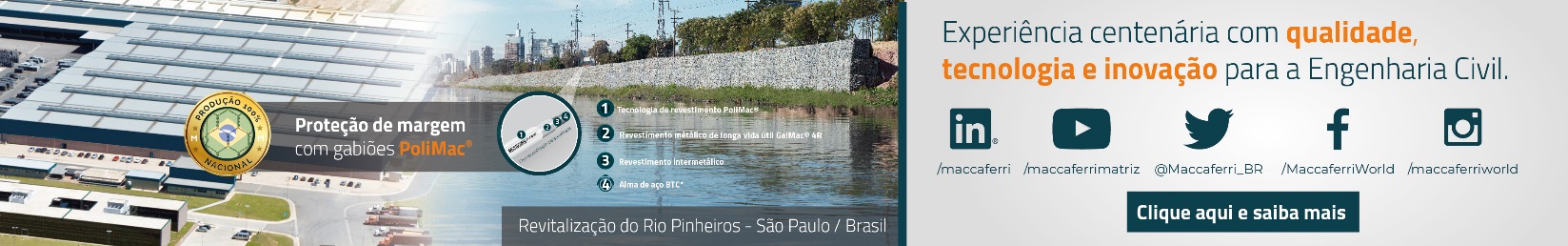 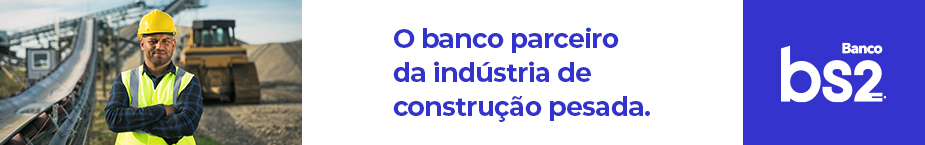 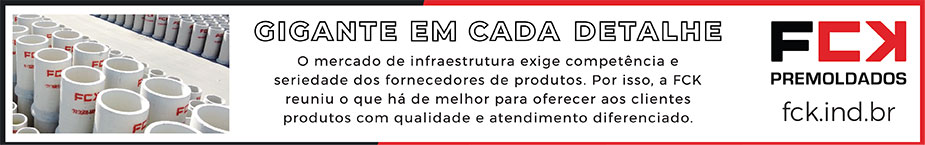 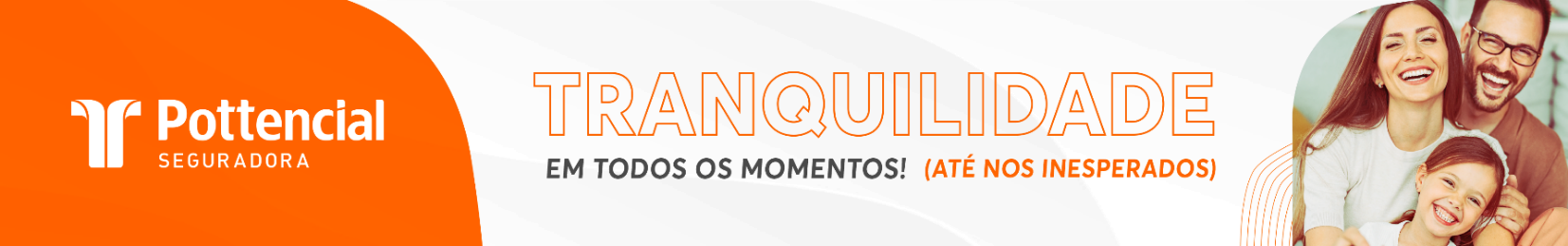 - PUBLICIDADE -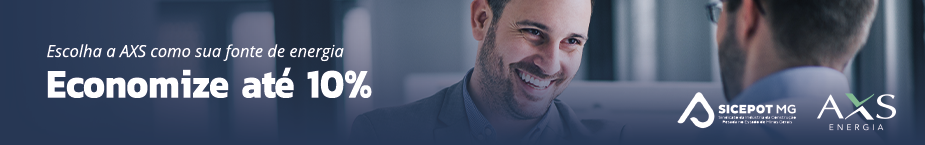 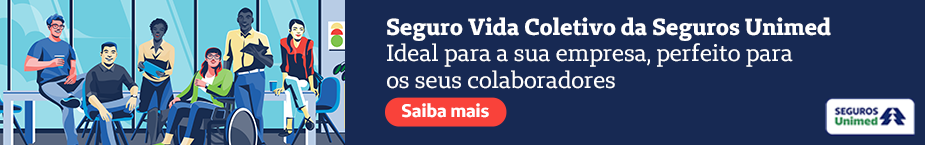 - PUBLICIDADE -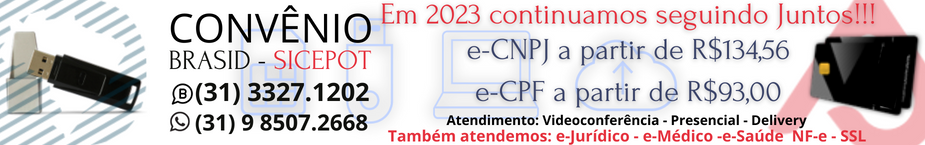 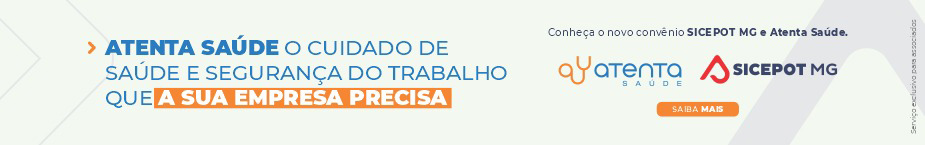 ÓRGÃO LICITANTE: - TRIBUNAL DE JUSTIÇA DO ESTADO DE MGÓRGÃO LICITANTE: - TRIBUNAL DE JUSTIÇA DO ESTADO DE MGEDITAL: CONCORRÊNCIA N° 045/ 2023EDITAL: CONCORRÊNCIA N° 045/ 2023EDITAL: CONCORRÊNCIA N° 045/ 2023Endereço: Rua Gonçalves Dias, 1260 – Funcionários – Belo Horizonte/MG.Informações: Telefone: (31) 3249-8033 e 3249-8034. E-mail licit@tjmg.jus.br. Endereço: Rua Gonçalves Dias, 1260 – Funcionários – Belo Horizonte/MG.Informações: Telefone: (31) 3249-8033 e 3249-8034. E-mail licit@tjmg.jus.br. Endereço: Rua Gonçalves Dias, 1260 – Funcionários – Belo Horizonte/MG.Informações: Telefone: (31) 3249-8033 e 3249-8034. E-mail licit@tjmg.jus.br. Endereço: Rua Gonçalves Dias, 1260 – Funcionários – Belo Horizonte/MG.Informações: Telefone: (31) 3249-8033 e 3249-8034. E-mail licit@tjmg.jus.br. Endereço: Rua Gonçalves Dias, 1260 – Funcionários – Belo Horizonte/MG.Informações: Telefone: (31) 3249-8033 e 3249-8034. E-mail licit@tjmg.jus.br. DATAS:DATAS:DATAS:VALORESVALORESVALORESVALORESVALORESValor Estimado da ObraCapital SocialCapital SocialGarantia de PropostaValor do EditalR$ 10.788.063,50R$ -R$ -R$ -R$ -CAPACIDADE TÉCNICA:  Estrutura em concreto armado moldado “in loco” em edificações.Instalação elétrica de baixa tensão em edificações.CAPACIDADE TÉCNICA:  Estrutura em concreto armado moldado “in loco” em edificações.Instalação elétrica de baixa tensão em edificações.CAPACIDADE TÉCNICA:  Estrutura em concreto armado moldado “in loco” em edificações.Instalação elétrica de baixa tensão em edificações.CAPACIDADE TÉCNICA:  Estrutura em concreto armado moldado “in loco” em edificações.Instalação elétrica de baixa tensão em edificações.CAPACIDADE TÉCNICA:  Estrutura em concreto armado moldado “in loco” em edificações.Instalação elétrica de baixa tensão em edificações.CAPACIDADE OPERACIONAL: Estrutura em concreto armado moldado “in loco”, em edificações, com volume mínimo de 274,00 m³.Instalação elétrica de baixa tensão, em edificações, com carga instalada ou demandada mínima de 42 kVA ou 39 kW.CAPACIDADE OPERACIONAL: Estrutura em concreto armado moldado “in loco”, em edificações, com volume mínimo de 274,00 m³.Instalação elétrica de baixa tensão, em edificações, com carga instalada ou demandada mínima de 42 kVA ou 39 kW.CAPACIDADE OPERACIONAL: Estrutura em concreto armado moldado “in loco”, em edificações, com volume mínimo de 274,00 m³.Instalação elétrica de baixa tensão, em edificações, com carga instalada ou demandada mínima de 42 kVA ou 39 kW.CAPACIDADE OPERACIONAL: Estrutura em concreto armado moldado “in loco”, em edificações, com volume mínimo de 274,00 m³.Instalação elétrica de baixa tensão, em edificações, com carga instalada ou demandada mínima de 42 kVA ou 39 kW.CAPACIDADE OPERACIONAL: Estrutura em concreto armado moldado “in loco”, em edificações, com volume mínimo de 274,00 m³.Instalação elétrica de baixa tensão, em edificações, com carga instalada ou demandada mínima de 42 kVA ou 39 kW. ÍNDICES ECONÔMICOS: 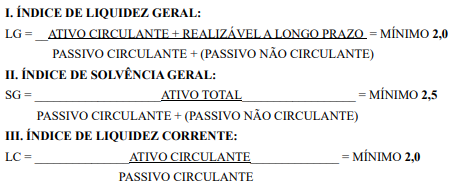  ÍNDICES ECONÔMICOS:  ÍNDICES ECONÔMICOS:  ÍNDICES ECONÔMICOS:  ÍNDICES ECONÔMICOS: OBS.: Disposições Gerais: Os interessados poderão fazer download do edital no sítio www.compras.mg.gov.br. Os anexos ao edital estarão disponíveis no sítio www.tjmg.jus.br.OBS.: Disposições Gerais: Os interessados poderão fazer download do edital no sítio www.compras.mg.gov.br. Os anexos ao edital estarão disponíveis no sítio www.tjmg.jus.br.OBS.: Disposições Gerais: Os interessados poderão fazer download do edital no sítio www.compras.mg.gov.br. Os anexos ao edital estarão disponíveis no sítio www.tjmg.jus.br.OBS.: Disposições Gerais: Os interessados poderão fazer download do edital no sítio www.compras.mg.gov.br. Os anexos ao edital estarão disponíveis no sítio www.tjmg.jus.br.OBS.: Disposições Gerais: Os interessados poderão fazer download do edital no sítio www.compras.mg.gov.br. Os anexos ao edital estarão disponíveis no sítio www.tjmg.jus.br.ÓRGÃO LICITANTE: - TRIBUNAL DE JUSTIÇA DO ESTADO DE MGÓRGÃO LICITANTE: - TRIBUNAL DE JUSTIÇA DO ESTADO DE MGEDITAL: TOMADA DE PREÇO N° 050/ 2023EDITAL: TOMADA DE PREÇO N° 050/ 2023EDITAL: TOMADA DE PREÇO N° 050/ 2023Endereço: Rua Gonçalves Dias, 1260 – Funcionários – Belo Horizonte/MG.Informações: Telefone: (31) 3249-8033 e 3249-8034. E-mail licit@tjmg.jus.br. Endereço: Rua Gonçalves Dias, 1260 – Funcionários – Belo Horizonte/MG.Informações: Telefone: (31) 3249-8033 e 3249-8034. E-mail licit@tjmg.jus.br. Endereço: Rua Gonçalves Dias, 1260 – Funcionários – Belo Horizonte/MG.Informações: Telefone: (31) 3249-8033 e 3249-8034. E-mail licit@tjmg.jus.br. Endereço: Rua Gonçalves Dias, 1260 – Funcionários – Belo Horizonte/MG.Informações: Telefone: (31) 3249-8033 e 3249-8034. E-mail licit@tjmg.jus.br. Endereço: Rua Gonçalves Dias, 1260 – Funcionários – Belo Horizonte/MG.Informações: Telefone: (31) 3249-8033 e 3249-8034. E-mail licit@tjmg.jus.br. DATAS:DATAS:DATAS:VALORESVALORESVALORESVALORESVALORESValor Estimado da ObraCapital SocialCapital SocialGarantia de PropostaValor do EditalR$ $ 3.161.147,46R$ -R$ -R$ -R$ -CAPACIDADE TÉCNICA:  Instalações de sistema de ar condicionado central VRF e/ou VRV em edificações.CAPACIDADE TÉCNICA:  Instalações de sistema de ar condicionado central VRF e/ou VRV em edificações.CAPACIDADE TÉCNICA:  Instalações de sistema de ar condicionado central VRF e/ou VRV em edificações.CAPACIDADE TÉCNICA:  Instalações de sistema de ar condicionado central VRF e/ou VRV em edificações.CAPACIDADE TÉCNICA:  Instalações de sistema de ar condicionado central VRF e/ou VRV em edificações.CAPACIDADE OPERACIONAL: Instalações de sistema de ar condicionado central VRF e/ou VRV, em edificações, com carga térmica mínima de 97 TR's.CAPACIDADE OPERACIONAL: Instalações de sistema de ar condicionado central VRF e/ou VRV, em edificações, com carga térmica mínima de 97 TR's.CAPACIDADE OPERACIONAL: Instalações de sistema de ar condicionado central VRF e/ou VRV, em edificações, com carga térmica mínima de 97 TR's.CAPACIDADE OPERACIONAL: Instalações de sistema de ar condicionado central VRF e/ou VRV, em edificações, com carga térmica mínima de 97 TR's.CAPACIDADE OPERACIONAL: Instalações de sistema de ar condicionado central VRF e/ou VRV, em edificações, com carga térmica mínima de 97 TR's. ÍNDICES ECONÔMICOS: 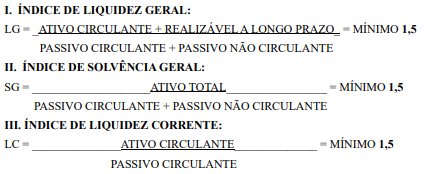  ÍNDICES ECONÔMICOS:  ÍNDICES ECONÔMICOS:  ÍNDICES ECONÔMICOS:  ÍNDICES ECONÔMICOS: OBS.: Disposições Gerais: Os interessados poderão fazer download do edital no sítio www.compras.mg.gov.br. Os anexos ao edital estarão disponíveis no sítio www.tjmg.jus.br.OBS.: Disposições Gerais: Os interessados poderão fazer download do edital no sítio www.compras.mg.gov.br. Os anexos ao edital estarão disponíveis no sítio www.tjmg.jus.br.OBS.: Disposições Gerais: Os interessados poderão fazer download do edital no sítio www.compras.mg.gov.br. Os anexos ao edital estarão disponíveis no sítio www.tjmg.jus.br.OBS.: Disposições Gerais: Os interessados poderão fazer download do edital no sítio www.compras.mg.gov.br. Os anexos ao edital estarão disponíveis no sítio www.tjmg.jus.br.OBS.: Disposições Gerais: Os interessados poderão fazer download do edital no sítio www.compras.mg.gov.br. Os anexos ao edital estarão disponíveis no sítio www.tjmg.jus.br.ÓRGÃO LICITANTE: - TRIBUNAL DE JUSTIÇA DO ESTADO DE MGÓRGÃO LICITANTE: - TRIBUNAL DE JUSTIÇA DO ESTADO DE MGEDITAL: CONCORRÊNCIA N° 051/ 2023EDITAL: CONCORRÊNCIA N° 051/ 2023EDITAL: CONCORRÊNCIA N° 051/ 2023Endereço: Rua Gonçalves Dias, 1260 – Funcionários – Belo Horizonte/MG.Informações: Telefone: (31) 3249-8033 e 3249-8034. E-mail licit@tjmg.jus.br. Endereço: Rua Gonçalves Dias, 1260 – Funcionários – Belo Horizonte/MG.Informações: Telefone: (31) 3249-8033 e 3249-8034. E-mail licit@tjmg.jus.br. Endereço: Rua Gonçalves Dias, 1260 – Funcionários – Belo Horizonte/MG.Informações: Telefone: (31) 3249-8033 e 3249-8034. E-mail licit@tjmg.jus.br. Endereço: Rua Gonçalves Dias, 1260 – Funcionários – Belo Horizonte/MG.Informações: Telefone: (31) 3249-8033 e 3249-8034. E-mail licit@tjmg.jus.br. Endereço: Rua Gonçalves Dias, 1260 – Funcionários – Belo Horizonte/MG.Informações: Telefone: (31) 3249-8033 e 3249-8034. E-mail licit@tjmg.jus.br. DATAS:DATAS:DATAS:VALORESVALORESVALORESVALORESVALORESValor Estimado da ObraCapital SocialCapital SocialGarantia de PropostaValor do EditalR$ $ 5.807.964,12R$ -R$ -R$ -R$ -CAPACIDADE TÉCNICA:  Estrutura de concreto armado moldado “in loco” em edificações;Instalações de sistema de ar condicionado central VRF e/ou VRV em edificações.CAPACIDADE TÉCNICA:  Estrutura de concreto armado moldado “in loco” em edificações;Instalações de sistema de ar condicionado central VRF e/ou VRV em edificações.CAPACIDADE TÉCNICA:  Estrutura de concreto armado moldado “in loco” em edificações;Instalações de sistema de ar condicionado central VRF e/ou VRV em edificações.CAPACIDADE TÉCNICA:  Estrutura de concreto armado moldado “in loco” em edificações;Instalações de sistema de ar condicionado central VRF e/ou VRV em edificações.CAPACIDADE TÉCNICA:  Estrutura de concreto armado moldado “in loco” em edificações;Instalações de sistema de ar condicionado central VRF e/ou VRV em edificações.CAPACIDADE OPERACIONAL: Estrutura de concreto armado moldado “in loco”, em edificações, com volume mínimo de 10,00m³;Instalações de sistema de ar condicionado central VRF e/ou VRV, em edificações, com carga térmica mínima de 64 TR's.CAPACIDADE OPERACIONAL: Estrutura de concreto armado moldado “in loco”, em edificações, com volume mínimo de 10,00m³;Instalações de sistema de ar condicionado central VRF e/ou VRV, em edificações, com carga térmica mínima de 64 TR's.CAPACIDADE OPERACIONAL: Estrutura de concreto armado moldado “in loco”, em edificações, com volume mínimo de 10,00m³;Instalações de sistema de ar condicionado central VRF e/ou VRV, em edificações, com carga térmica mínima de 64 TR's.CAPACIDADE OPERACIONAL: Estrutura de concreto armado moldado “in loco”, em edificações, com volume mínimo de 10,00m³;Instalações de sistema de ar condicionado central VRF e/ou VRV, em edificações, com carga térmica mínima de 64 TR's.CAPACIDADE OPERACIONAL: Estrutura de concreto armado moldado “in loco”, em edificações, com volume mínimo de 10,00m³;Instalações de sistema de ar condicionado central VRF e/ou VRV, em edificações, com carga térmica mínima de 64 TR's. ÍNDICES ECONÔMICOS: 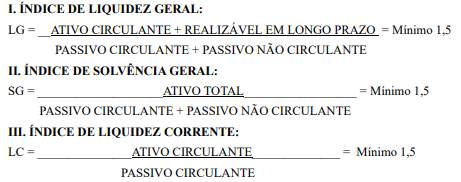  ÍNDICES ECONÔMICOS:  ÍNDICES ECONÔMICOS:  ÍNDICES ECONÔMICOS:  ÍNDICES ECONÔMICOS: OBS.: Disposições Gerais: Os interessados poderão fazer download do edital no sítio www.compras.mg.gov.br. Os anexos ao edital estarão disponíveis no sítio www.tjmg.jus.br.OBS.: Disposições Gerais: Os interessados poderão fazer download do edital no sítio www.compras.mg.gov.br. Os anexos ao edital estarão disponíveis no sítio www.tjmg.jus.br.OBS.: Disposições Gerais: Os interessados poderão fazer download do edital no sítio www.compras.mg.gov.br. Os anexos ao edital estarão disponíveis no sítio www.tjmg.jus.br.OBS.: Disposições Gerais: Os interessados poderão fazer download do edital no sítio www.compras.mg.gov.br. Os anexos ao edital estarão disponíveis no sítio www.tjmg.jus.br.OBS.: Disposições Gerais: Os interessados poderão fazer download do edital no sítio www.compras.mg.gov.br. Os anexos ao edital estarão disponíveis no sítio www.tjmg.jus.br.